A király és a nyugdíjas aranyhalSzókeresőaranyhal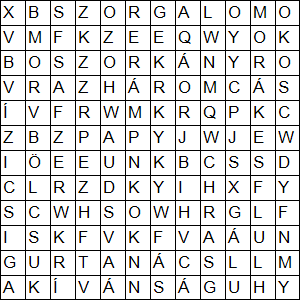 bölcsboszorkányháromkirálykívánságráktanácsvízicsigaszorgalomokosMegoldás: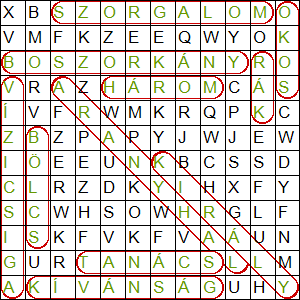 